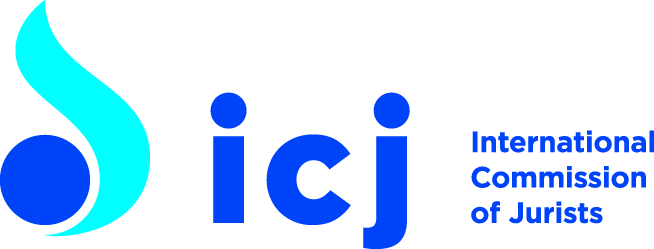 UNITED NATIONS HUMAN RIGHTS COMMITTEE111th Session of the UN Human Rights Committee7 – 25 July 2014COMMENTS ON DRAFT GENERAL COMMENT 35 ON ARTICLE 9 OF THE INTERNATIONAL COVENANT ON CIVIL AND POLITICAL RIGHTS AS FINALISED AT FIRST READING BY THE HUMAN RIGHTS COMMITTEE IN MARCH 2014 DURING ITS 110TH SESSIONSubmitted on 1 June 2014Composed of 60 eminent judges and lawyers from all regions of the world, the International Commission of Jurists promotes and protects human rights through the Rule of Law, by using its unique legal expertise to develop and strengthen national and international justice systems. Established in 1952, in consultative status with the Economic and Social Council since 1957, and active on the five continents, the ICJ aims to ensure the progressive development and effective implementation of international human rights and international humanitarian law; secure the realization of civil, cultural, economic, political and social rights; safeguard the separation of powers; and guarantee the independence of the judiciary and legal profession.P.O. Box, 91, Rue des Bains, 33, 1211 Geneva 8, SwitzerlandTel: +41(0) 22 979 3800 – Fax: +41(0) 22 979 3801 – Website: http://www.icj.org - E-mail: info@icj.org INTERNATIONAL COMMISSION OF JURISTS’ COMMENTS ON DRAFT GENERAL COMMENT 35 ON ARTICLE 9 OF THE INTERNATIONAL COVENANT ON CIVIL AND POLITICAL RIGHTS AS FINALISED AT FIRST READING BY THE HUMAN RIGHTS COMMITTEE IN MARCH 2014 DURING ITS 110TH SESSIONIntroductionThe International Commission of Jurists (ICJ) welcomes the opportunity to provide the following comments to the Human Rights Committee (the Committee) on its finalised first reading of draft General Comment 35 on article 9 of the International Covenant on Civil and Political Rights (the Covenant): the right to liberty and security of person and freedom from arbitrary arrest and detention. The ICJ provided a set of initial comments to the Committee on its then ongoing first reading of draft General Comment 35 during its 109th session in October 2013.The ICJ commends the Committee on its finalised first reading of draft General Comment 35 (hereinafter: “the present draft” or “the draft”) and expresses concurrence with much of the text. The present submission is divided into five sections: Comments on section “I. General remarks”;Comments on section “II. Arbitrary detention and unlawful detention”;Recommendations for strengthening the language on judicial supervision of all forms of deprivation of liberty;Additional concerns arising from section V. of the present draft; andThe non-refoulement content of Article 9.		I.	Comments on section “I. General remarks”Regarding the duty to protect personal liberty from activities of a foreign state acting within the territory of a state party, set out in the last sentence of para. 8 of the present draft, the ICJ recommends that the Committee’s view in Mohammed Alzery v. Sweden be added as an additional authority in footnote 29.II.	Comments on section “II. Arbitrary detention and unlawful detention”Para. 15 of the present draftThis section sets outs the ICJ’s concerns arising in connection with para. 15’s unqualified use of the expressions “the threat to the State” and “a present, direct and imperative threat”. In discussing “security detention (sometimes known as administrative detention or internment)”, para. 15 of the present draft, on the one hand, speaks of “the threat to the State” arising “in the context of international armed conflict” (IAC) without explicitly qualifying that “the threat” is a “threat to the life of nation”; while, on the other, it also affirms that, outside the IAC context, “under the most exceptional circumstances, a present, direct and imperative threat” may “justify [security] detention of persons considered to present such a threat”, again, without clarifying the nature of the threat it purports to address. As a result, on this point para. 15 is at best ambiguous, particularly given States Parties’ widespread resort to internment of those said to present “a threat to national security”. In this context, the ICJ notes that Article 4(1) of the Covenant refers exclusively to a “public emergency which threatens the life of the nation” as the only ground justifying the taking of measures derogating from some provisions of the Covenant and -- even then -- it affirms that such measures can only be authorized to the extent strictly required by the exigencies of the situation. Further, the Committee’s General Comment No. 29 refers exclusively to “a threat to the life of the nation”. Moreover, the ICJ observes that nowhere does General Comment No. 29 use the terms “a present, direct and imperative threat”.The organization is concerned that the reference in para. 15 of the present draft to “a present, direct and imperative threat”, particularly when discussing “security detention”, i.e. internment, and especially given the reference in the same para. to IAC, will unwittingly give rise  to some unhelpful misapprehensions in the interpretation of the General Comment, the Covenant itself, and human rights law more generally. In this context, the ICJ notes that, pursuant to international humanitarian law applicable to IAC, “imperative reasons of security" may justify interment.In this connection, the Committee may be aware that the Legal Division of the International Committee of the Red Cross (ICRC) has been engaged in two separate processes of consultation with states on the one hand, and civil society organizations, on the other, with a view to providing input to “the ICRC’s on-going effort to strengthen international humanitarian law” (IHL), including in the area of grounds and procedures for detention, particularly internment, in non-international armed conflict (NIAC). Given that, at present, there is no binding international standard authorizing or setting out procedures for interment or detention in NIAC, the ICJ is concerned that as currently formulated -- i.e., in particular because of the reference to “a present, direct and imperative threat” -- para. 15 of the present draft will be used by some as authority for the proposition that international human rights law provides ground/s for (i.e. authority or power of) internment in a NIAC context -- or even outside that context -- even when the national law of the state on whose territory internment occurs does not. In addition, the ICJ is concerned that, as currently formulated, para. 15 may be relied on as authority, on the one hand, to justify interment on the basis of status alone by selectively transposing some IAC rules featured in the Third Geneva Convention of 1949 relative to the Treatment of Prisoners of War to NIAC contexts, while, on the other, simultaneously dispensing with those provisions in the Third Geneva Convention pertaining to the protection of POWs. In light of this, moreover, the ICJ fears that para. 15 may inadvertently be used to justify internment of individuals on the basis of their “status” throughout the course of a NIAC, who may, nonetheless, become liable to criminal prosecutions at the end of the hostilities. Recommendations about para. 15 of the present draftIn place of a reference to “a present, direct and imperative threat” in para. 15, the ICJ recommends that the present draft be amended to reflect the requirement that “security detention” may only take place pursuant to lawful derogating measures and only to the extent strictly required by the exigencies of the situation. Such an amendment would be consistent with the first part of the last sentence of para. 65 of the present draft, which states that “Outside that context, the requirements of strict necessity and proportionality constrain any derogating measures involving security detention, which must be limited in duration and accompanied by procedures to prevent arbitrary application”.      Furthermore the ICJ recommends that the General Comment should make clear that administrative detention on the basis of status alone, including membership of an organization that is illegal under domestic law, should be addressed through the criminal law and in no way could constitute a lawful ground for internment under the Covenant.The General Comment should emphasize that while IHL governing NIAC contains no provisions in respect of the procedural rights of those subject to “security detention”, under the Covenant any measure derogating from the right to liberty and security of person must be “strictly required by the exigencies of the situation” of a public emergency necessitating the derogation, which may be taken only to the extent required, and which must comply with the principle of proportionality and the prohibition of discrimination. Further, the General Comment should also make clear that administrative detention must not be punitive but preventative, and that detention conditions must reflect its non-punitive nature. The ICJ urges the Committee to strengthen the present draft by explicitly asserting that administrative or “preventive” security detention is, as a general matter, anathema to respect for human rights, the principle of legality, the rule of law and the separation of powers. In light of this, the organization repeats its previous submission to the Committee that the General Comment should affirm that administrative or other “preventive” detention on security grounds (e.g. interment) where there is no intention to bring criminal charges within a reasonable time is in principle not capable of justification in the absence of a valid derogation in a declared state of emergency.Further concerns about para. 15 of the present draft and recommendations addressing themIn addition to the concerns noted above in connection with para. 15 of the present draft, the ICJ is also concerned that para. 15 provides too limited a formulation of the detainee’s right to disclosure of the evidence on which the decision to detain is taken. Such limited formulation may unwittingly render the effectiveness of the review illusory, as detainees and their representatives would not be able to challenge the reasons for detention effectively. The ICJ considers that limiting disclosure would be inconsistent with the principle of equality of arms. The organization recommends that the General Comment should instead make clear that any limitation on disclosure of the evidence on which the decision to detain is taken, including on the grounds of national security, should be decided by court, the latter preferably being a different one from that which would hear the challenge to detention and/or review its reasons. Further, any limitation on disclosure must be counterbalanced by safeguards to ensure that detainees can challenge the lawfulness of their detention effectively by being provided with sufficient evidence of its reasons. In this connection, the ICJ draws the Committee’s attention to the fact that when reviewing a case in which information had been withheld from the detainee and his lawyer, purportedly to prevent the suspect from tampering with evidence, the European Court clarified that information essential for assessing the lawfulness of detention should be made available in an appropriate manner to the suspect’s lawyer. The organization considers that the current formulation in para. 15 falls short of this disclosure standard, including because of its reference to “the essence of the evidence” rather than, for instance, calling for disclosure of essential details.The ICJ is also concerned that footnote 48 in para. 15 of the present draft fails to reflect the fact that immigration detention powers have been used to intern individuals indefinitely, without charge or trial, on the basis that they were said to present a “national security threat”. Indeed, para. 18 of the present draft acknowledges this eventuality and refers to immigration detention for purposes other than immigration control in connection with the detention of asylum-seekers on the basis of the existence of a “risk of acts against national security”. Further, the use of mental health legislation for the purposes of incarcerating political dissidents, activists, lawyers, etc. in psychiatric institutions is well documented in various countries. In light of this, the ICJ recommends that footnote 48 of the present draft be deleted since the real motives behind States Parties’ resort to “security detention” are the determinant factors, rather than the type of legislation used to enforce it.Paras. 15, 45 and 65 of the present draftThis section sets out the ICJ’s concern in respect of certain elements of paras. 15, 45 and 65. Namely, that if those paras. were adopted as currently formulated in the present draft, the General Comment would assert that, in certain circumstances, there is no requirement for: a) judicial supervision of detention pursuant to Article 9(3); orb) for a judge to preside over proceedings brought pursuant to Article 9(4) of the Covenant to challenge the lawfulness of detention. The ICJ wishes to draw the Committee’s attention to the worrying fact that elements of the present draft have been cited, including by ICRC officials, in support of the proposition that it would be consistent with the Covenant, in particular, and human rights law more generally, if the body reviewing detention initially and/or periodically and/or hearing habeas-type challenges to the lawfulness of detention was not a judicial body or court so long as it were "independent and impartial". Simultaneously, they also appeared to have erroneously conflated detention reviews with habeas-type challenges to the lawfulness of detention. Indeed paras. 15, 45 and 65 of in the present draft may be cited as authority for these propositions given that:para. 15 refers to “Prompt and regular review by a court or other tribunal possessing the same attributes of independence and impartiality as the judiciary” (emphasis added); while para. 45, in turn, affirms that “Paragraph 4 entitles the individual to take proceedings before “a court,” which should ordinarily be a court within the judiciary. Exceptionally, for some forms of detention, legislation may provide for proceedings before a tribunal outside the judiciary” (emphasis added); and infers by its language that not all bodies hearing such challenges need to be both independent of the legislative and executive branches of government, and independent and impartial when deciding legal matters in proceedings that are judicial in nature; and para. 65 speaks of “review by a court or an equivalently independent and impartial tribunal”, (emphasis added).In light of this, the ICJ is particularly concerned that the above-mentioned formulations in paras. 15, 45 and 65 do not require judicial supervision of detention under Article 9(3) nor the right to a habeas-type challenge to the lawfulness of detention under Article 9(4) before a judge/court. As presently formulated, those shortcomings may unwittingly be exploited to justify holding people in administrative detention without access to a judge or court, under Article 9(3) or 9(4) of the Covenant. Indeed, on both of these counts, these formulations are inconsistent with the Covenant itself, since Article 9(3), on the one hand, speaks of “a judge or other officer authorized by law to exercise judicial power”, as well as of “judicial proceedings”; while Article 9(4), on the other, refers to “proceedings before a court”. In addition and for the same reasons, paras. 15, 45 and 65 fall short of the pertinent formulations in other General Comments and recommendations by the Committee on these matters. Further, notwithstanding the fact that the right to take proceedings to challenge the lawfulness of detention before a court is not listed in Article 4 among the non-derogable provisions of the Covenant, the Committee has determined that Article 9(4) is non-derogable as an essential element of the right to liberty and security of person and must be preserved under any circumstances. Such a right must always apply, even in times of emergency. It safeguards the right to liberty and other rights, including non-derogable rights such as the right to be free from torture and other ill-treatment.Therefore, the adoption of paras. 15, 45 and 65 as currently formulated would represent a most regrettable, regressive step, which could lead to diminishing rather than enhancing protection of detained individuals, including those interned on grounds of security within or outside the context of NIAC.Recommendations about paras. 15, 45 and 65 of the present draftIn light of the concerns set out above, the ICJ urges the Committee to make it clear that, at all times, whether in the context of proceedings pursuant to Article 9(3) or Article 9(4), the body reviewing the lawfulness of detention must be a court that is impartial and independent of the executive. To this end: para. 15, in particular, and para. 65 which refers back to it, should be amended: a) to emphasize that a review pursuant to Article 9(3) must be before a judge or judicial authority, in order to ensure judicial supervision of detention; and b) to indicate that all courts or judicial authorities exercising such functions must be independent of both the legislative and executive branches of government and (not “or”) enjoy independence in deciding legal matters in proceedings that are judicial in nature, as well as being impartial; and the following words should be deleted  from para. 45 “Exceptionally, for some forms of detention, legislation may provide for proceedings before a tribunal outside the judiciary, which must be established by law, and must either be independent of the executive and legislative branches or must enjoy judicial independence in deciding legal matters in proceedings that are judicial in nature.” The ICJ also recommends that the Committee ensure that General Comment 35 make it clearer than is currently set out in para. 46 (regarding Article 9(4)) that the right itself and the procedures to give effect to the right to be brought promptly before “a judge or other officer authorized by law to exercise judicial power” envisaged under Article 9(3) of the Covenant is distinct from the right and the procedures contemplated by Article 9(4) and initiated by or on behalf of the detainee, such as habeas corpus or amparo, and from regular periodic administrative review of detention. The availability of habeas corpus or other such procedures does not excuse a state’s failure to bring a detainee promptly before a judicial authority. III. Suggestions for strengthening the language on judicial supervision of all forms of deprivation of libertyThe ICJ welcomes the fact that the Committee has already resolved to clarify and strengthen the language on judicial supervision of all deprivations of liberty. In this context, the ICJ commends the affirmation of the right of those detained in the mental health context to “initial and periodic judicial review of the lawfulness of detention” set out in para 19. In the last sentence in para. 10 of the present draft, the Committee affirms that “Paragraph 1 requires that deprivations of liberty…. must be carried out with respect for the rule of law.” Further, in elucidating Article 9(3) of the Covenant, para. 32 of the present draft affirms that “The right is intended to bring the detention of a person in a criminal investigation or prosecution under judicial control.” Further, the last sentence in para. 12 of the present draft affirms that “Aside from judicially imposed sentences for a fixed period of time, the decision to keep a person in detention is arbitrary if it is not subject to periodic re-evaluation of the justification for continuing the detention.” In this context the ICJ notes that indeed any form of detention without judicial control is inconsistent with the rule of law, the separation of powers, the principle of legality and the right to liberty and security of person, as well as other human rights. Further, the organization considers that the very same reasons for which the Committee has held the guarantee in Article 9(4) to be non-derogable in any circumstances (as stated above), apply, mutatis mutandis, to the need to ensure that any individual under any form of detention should be brought promptly before a judge or other officer authorized by law to exercise judicial power promptly after the commencement of his or her deprivation of liberty and periodically thereafter, automatically, throughout the duration of the detention, so that its lawfulness may be determined, and reassessed at regular intervals, to ensure compliance with the right liberty and security of person, other human rights, as well as the principle of legality, the rule of law and the separation powers. “To hold the contrary view -- that is, that the executive branch is under no obligation to give reasons for a detention and may prolong such a detention indefinitely…. without bringing the detainee before a judge …would, in the opinion of the Commission, be equivalent to attributing uniquely judicial functions to the executive branch, which would violate the principle of separation of powers, a basic characteristic of the rule of law and of democratic systems."In light of the above, at a minimum, the ICJ would recommend that the same language used in para. 18, and in particular in para. 19 in relation to the mental health detention context, including that the review should be judicial in character, be adopted to address any detention in any context. Given the importance of judicial supervision of detention to securing respect for the right to liberty and other human rights, the ICJ also recommends the Committee elaborate further, for instance by adopting additional text along the following lines:“While article 9(3) expressly requires that anyone detained under criminal charge be brought promptly before a judge or other officer authorized by law to exercise judicial power, adoption of the same practice for all persons deprived of liberty on any ground would serve as a fundamental safeguard against arbitrary detention, as well as other human rights violations.“States are under a corresponding obligation to ensure that all forms of detention or imprisonment be ordered by, or subject to, the effective control of a judicial authority, including through regular, periodic judicial review of the lawfulness of detention.“Judicial oversight of detention serves to safeguard the right to liberty and in criminal cases, the presumption of innocence. It also aims to prevent human rights violations, including torture or other ill-treatment, arbitrary detention and enforced disappearance. It ensures that detainees are not exclusively at the mercy of the authorities detaining them.“The purposes of bringing the detainee promptly before a judge include:• to assess whether sufficient legal reasons exist for the arrest ordetention, and to order release if not,• to safeguard the well-being of the detainee,• to prevent violations of the detainee’s rights,• if the initial detention or arrest was lawful, to assess whether theindividual should be released from custody and if any conditions shouldbe imposed.“States have an obligation to ensure that people arrested or detained are brought before a judge promptly, regardless of whether a detainee challengestheir detention. This procedure is distinct from procedures contemplated by article 9(4) and initiated by or on behalf of the detainee, such as habeas corpus or amparo, and from regular periodic administrative review of detention. The availability of habeas corpus or other such procedures does not excuse a state’s failure to bring a detainee promptly before a judicial authority.”The ICJ recommends that the word “only”  in para. 4 of the present draft be replaced with “expressly” so as to ensure consistency with the above-mentioned language set out in paras 18 and 19 of the draft, and also, if they are adopted, with the suggestions contained above for strengthening the language on judicial supervision of all forms of deprivation of liberty.  IV.	Additional concerns arising from section V. of the present draftThe ICJ is concerned that paragraph 41 of the present draft, when read in conjunction with para. 48, would appear to indicate that a ruling in the context of Article 9(4) proceedings that detention of an individual is unlawful is appealable, while a ruling that the detention of an individual is lawful is not. Moreover, the organization is concerned that, pursuant to the present wording of para. 41, an order for immediate release following a judicial decision that detention is unlawful is not immediately executable, but requires execution before becoming “operative” (exécutoire). In light of this, the ICJ recommends that the last sentence of para. 41 be amended to read: “if the detention is ruled to be unlawful, the court must order release; such order must be complied with immediately; continued detention would be arbitrary, in violation of Article 9, paragraph 1”. Further, para. 48, in turn, should be amended as follows: the first sentence, should be deleted in its entirety; and, in the remaining sentence, the words “or further instances” should also be deleted. Therefore, para. 48 would read: “If a State party does provide for appeal, the standard of delay may reflect the changing nature of the proceeding” (footnote in the original omitted), if the suggested deletions are adopted.The ICJ is concerned about the last sentence in para. 43 of the draft and is not aware of any authority that supports it. Detainees may be at risk of ill-treatment, for instance, even following a judicial decision to remand them to custody, particularly in circumstances where such remand is in the custody of the investigating authorities or when the detainee may be transferred back to them during remand. The risk of ill-treatment may be even greater in situations where the individuals concerned do not have prompt and regular access to a lawyer. As a result, the ICJ would recommend deletion of the last sentence of para. 43.  V.	The non-refoulement content of Article 9While the ICJ considers that para. 57 of the draft constitutes a welcome improvement from its precursor, the organization is concerned that the non-refoulement content of Article 9 continues to be inadequately canvassed, since, as presently formulated, it appears to be framed not in terms of a violation of Article 9 in its own right, but exclusively in conjunction with Article 7 of the Covenant. While the ICJ concurs with much of what para. 57 affirms, the organization considers that its present wording is both too prescriptive and too restrictive and, as such, it is inconsistent with and fails to reflect the following:General Comment No. 31: The Nature of the General Legal Obligation Imposed on States Parties to the Covenant, para. 12 of which states, inter alia, “12. Moreover, the article 2 obligation requiring that States parties respect and ensure the Covenant rights for all persons in their territory and all persons under their control entails an obligation not to extradite, deport, expel or otherwise remove a person from their territory, where there are substantial grounds for believing that there is a real risk of irreparable harm, such as that contemplated by Articles 6 and 7 of the Covenant, either in the country to which removal is to be effected or in any country to which the person may subsequently be removed.” the jurisprudence of the Committee, notably in the case of G.T. v. Australia, which does not rule out the possibility of finding in future cases a violation of the States Parties’ non-refoulement obligations arising pursuant to Article 9; international refugee law;the jurisprudence of the European Court of Human Rights;the approach of the Working Group on Arbitrary Detention; the opening sentence of para. 7 of the draft of General Comment 35 which affirms that “The right to security of person protects individuals against intentional infliction of bodily or mental injury, regardless of whether the victim is detained or non-detained”; para. 14 of the present draft of General Comment 35, the Committee affirms, among other things that “Although conditions of detention are addressed primarily by articles 7 and 10, detention may be arbitrary if the manner in which the detainees are treated does not relate to the purpose for which they are ostensibly being detained”; andthe whole of para. 17 of the present draft.In light of the above, the ICJ would welcome the inclusion of a statement to the effect that non-refoulement obligations under Article 9 arise when States Parties know or ought to know that the removal of a person from their jurisdiction would expose the concerned individual to a real risk of a serious violation of article 9, such as prolonged incommunicado detention. Non-refoulement obligations enjoin States from removing the concerned person from their jurisdiction by whatever means and/or require them to take all necessary measures to prevent third parties from doing so.